Poznámky dejepis 6.B, 6.CFEUDALIZMUSje to forma podriadenia sa panovníkovi formou zapožičania pôdy.Feudum = pôdaFeudál = osoba vlastniaca a prepožičiavajúca pôdu vazalom (panovník, vysoký šľachtic,...)Vazal = podriadený feudála (človek, ktorý dostal pôdu a je povinný na nej hospodáriť a odvádzať z nej podiel feudálovi)Najvyšším feudálom bol panovník okolo neho stála jeho družina najbližšia skupina kmeňových bojovníkov (najudatnejší a najvernejší bojovníci).Kráľ stojí na čele štátubráni ju, súdi, odmeňuje a trestá, vlastní všetku pôdu  odmeňuje pôdou – FEUDÁLI- privilegovaní  (kniežatá, vysokí cirkevní hodnostári, najlepší bojovníci) prisahajú vernosť = kráľovskí vazali) vernosť vazalov = pomoc s ochranou krajiny i správou krajiny kráľovi  prenajímajú pôdu poddaným-neprivilegovaným, ktorí za pôdu platia RENTU (daň): peniaze naturálie ( poľnohospodárske výrobky) robota ( odrobenie na panskom) (poddaní – žili na majetku kráľa al. šľachtica bez osobnej slobody)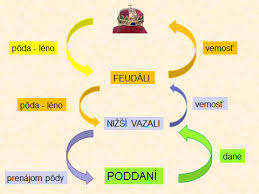 Po naučení sa učiva, odpovedajte písomne do zošita na otázky:Čo znamená slovo feudum?Kto to bol vazal?Ako sa v tomto období platilo za pôdu?